Privacyverklaring  Versluis – Verlies en RouwbegeleidingVoor een goede behandeling is het noodzakelijk dat ik, als uw behandelend therapeut, eendossier aanleg. Dit is ook een wettelijke plicht opgelegd door de WGBO. Uw dossier bevataantekeningen over de sessies.Ik doen mijn best om uw privacy te waarborgen. Dit betekent onder meer dat ik:· zorgvuldig omga met uw persoonlijke en medische gegevens,· ervoor zorg dat onbevoegden geen toegang hebben tot uw gegevensAls uw behandelende therapeut heb ik als enige toegang tot de gegevens in uw dossier.Ik heb een wettelijke geheimhoudingsplicht (beroepsgeheim).De gegevens uit uw dossier kunnen ook nog voor de volgende doelen gebruikt worden:· Om andere zorgverleners te informeren, bijvoorbeeld als de therapie is afgerond. Dit gebeurt alleen met uw expliciete toestemming.· Voor het gebruik voor waarneming, tijdens mijn afwezigheid.· Voor het geanonimiseerde gebruik tijdens intercollegiale toetsing.· Een klein deel van de gegevens uit uw dossier wordt gebruikt voor de financiëleadministratie, zodat ik of mijn administrateur, een factuur kan opstellen.Als ik vanwege een andere reden gebruik wil maken van uw gegevens, dan zal ik u eerstinformeren en expliciet uw toestemming vragen.Deze gegevens in het cliëntendossier blijven zoals in de wet op de behandelovereenkomstwordt vereist 15 jaar bewaard.Versluis –Verlies en Rouwbegeleiding					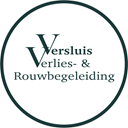 Arnande Versluis Praktijkruimte: Bloemhofstraat 41B, 2406 BR Alphen aan den Rijninfo@versluis-verlies-en-rouwbegeleiding.nlhttps://www.versluis-verlies-en-rouwbegeleiding.nl/M: 06 48820930